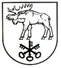 DZŪKIJOS KAIMO PLĖTROS PARTNERIŲ ASOCIACIJOS(DZŪKIJOS VVG)VALDYBOS VIRTUALAUS POSĖDŽIO PROTOKOLAS2020-04-21 Nr. V1-3Lazdijai Virtualus valdybos posėdis vyko 2020 m. balandžio 16-21 d.  elektroniniu paštu.Posėdžio  pirmininkas – Sandra Sinkevičienė, Dzūkijos kaimo plėtros partnerių asociacijos (Dzūkijos VVG) valdybos (toliau – Valdybos) pirmininkė.Posėdžio sekretorius – Edita Gudišauskienė, Dzūkijos kaimo plėtros partnerių asociacijos (Dzūkijos VVG) (toliau – Dzūkijos VVG) pirmininkė.Valdybą sudaro  11 narių. Virtualiame posėdyje dalyvavo 10 narių: Neringa Apolskienė, Sonata Dumbliauskienė, Raminta Karauskienė, Rimas Vaškevičius, Zenonas Sabaliauskas, Žydrūnas Rutkauskas,  Edvardas Bartnykas, Tomas Urbonavičius, Sandra Sinkevičienė, Asta Aleksonienė. Kvorumas yra, posėdžio sprendimai yra teisėti.Virtualaus posėdžio darbotvarkė:                                                                                                                         1. Dėl kvietimo teikti  vietos projektus  Nr. 11  pagal  „Lazdijų rajono kaimo plėtros strategiją 2016-2023 metams“ galiojimo pratęsimo. 1. SVARSTYTA. Dėl kvietimo teikti  vietos projektus  Nr. 11  pagal  „Lazdijų rajono kaimo plėtros strategiją 2016-2023 metams“ galiojimo pratęsimo.  Valdybos pirmininkė Sandra Sinkevičienė, atsižvelgdama į Dzūkijos VVG pirmininkės Editos Gudišauskienės inicijavimą organizuoti virtualų valdybos posėdį, vadovaudamasi Dzūkijos VVG valdybos darbo reglamento 23 ir 24 punktais, elektroniniu paštu 2020 m. balandžio 16 d. pakvietė valdybos narius dalyvauti virtualiame posėdyje. Posėdžio darbotvarkės klausimas: Dėl kvietimo teikti vietos projektus Nr. 11 pagal „Lazdijų rajono kaimo plėtros strategiją 2016-2023 metams“ galiojimo pratęsimo. Klausimo pristatymą elektroniniu paštu pateikė Edita Gudišauskienė: ,,2020-03-13 Dzūkijos VVG valdybos posėdyje ( protokolas skelbiamas Dzūkijos VVG svetainėje, http://www.dzukijosvvg.lt/naujiena/2130319284 ) buvo patvirtinti kvietimo teikti vietos projektus Nr. 11 pagal „Lazdijų rajono kaimo plėtros strategiją 2016-2023 metams“ (toliau – VPS) dokumentai - kvietimo skelbimas, Vietos projektų finansavimo sąlygų aprašai šioms VPS priemonėms:                            1. ,,Socialinio ir bendruomeninio verslo kūrimas ir plėtra“ Nr. LEADER-19.2-SAVA-1, veiklos sritis ,,Socialinio verslo kūrimas ir plėtra“ Nr. LEADER-19.2-SAVA- 1.1.;                                                                               2. ,,Bendradarbiavimas“  Nr. LEADER-19.2-16 veiklos sritis „Bendradarbiavimas įgyvendinant vietos lygio populiarinimo veiklą, skirtą trumpoms tiekimo grandinėms bei vietos rinkoms plėtoti“  Nr.LEADER-19.2-16-16.4.;                                                                                                                                       3. „Ūkio ir verslo plėtra“ Nr. LEADER -19.2-6 veiklos sritis „Parama ne žemės ūkio verslui kaimo vietovėse pradėti Nr. LEADER-19.2-6.2.;                                                                                                             4. ,,Parama kaimo gyventojų aktyvumo ir pilietiškumo skatinimui, bendrų iniciatyvų rėmimui“ Nr. LEADER-19.2-SAVA-6.                                                                                                                       Dokumentai skelbiami Dzūkijos VVG svetainėje http://www.dzukijosvvg.lt/naujiena/546633309 Kvietimas teikti vietos projektus galioja nuo 2020 m. kovo mėn. 30 d. 9.00 val. iki 2020 m. gegužės mėn. 4 d. 15.00 val.                                                                                                                         Atsižvelgiant į tai, kad šalyje galiojantis karantinas gali turėti neigiamos įtakos vietos projektų savalaikiam, kokybiškam parengimui ir pateikimui, siūlome pratęsti kvietimo teikti  vietos projektus  Nr. 11 galiojimo laiką iki 2020 m. gegužės mėn. 29 d. 12.00 val. ir pakeisti minimų VPS priemonių finansavimo sąlygų aprašų 1.3 punktus ,,FSA taikomas VPS priemonės paraiškoms, kurios pateiktos ir užregistruotos“ įrašant terminą: „iki vietos projektų paraiškų rinkimo pabaigos 2020-05-29“.Savo pritarimą „už“ arba nepritarimą „prieš“ šiuo klausimu prašoma pareikšti el. paštu sandra.sinkeviciene@lazdijai.lt iki 2020 m. balandžio 21 d. 17 val. NUTARTA:1. Pratęsti kvietimo teikti vietos projektus Nr. 11 galiojimo laiką iki 2020 m. gegužės mėn. 29 d. 12.00 val. (Kvietimo teikti vietos projektus Nr. 11 skelbimas pridedamas);2. Pakeisti Lazdijų rajono kaimo plėtros strategijos 2016-2023 metams priemonių: „Socialinio ir bendruomeninio verslo kūrimas ir plėtra“ Nr. LEADER-19.2-SAVA-1, veiklos sritis ,,Socialinio verslo kūrimas ir plėtra“ Nr. LEADER-19.2-SAVA- 1.1.; ,,Bendradarbiavimas“ Nr. LEADER-19.2-16 veiklos sritis „Bendradarbiavimas įgyvendinant vietos lygio populiarinimo veiklą, skirtą trumpoms tiekimo grandinėms bei vietos rinkoms plėtoti“  Nr. LEADER-19.2-16-16.4.; „Ūkio ir verslo plėtra“ Nr. LEADER -19.2-6 veiklos sritis „Parama ne žemės ūkio verslui kaimo vietovėse pradėti Nr. LEADER-19.2-6.2.; ,,Parama kaimo gyventojų aktyvumo ir pilietiškumo skatinimui, bendrų iniciatyvų rėmimui“ Nr. LEADER-19.2-SAVA-6., Vietos projektų finansavimo sąlygų aprašų 1.3 punktus ,,FSA taikomas VPS priemonės  paraiškoms, kurios pateiktos ir užregistruotos“ įrašant terminą: „iki vietos projektų paraiškų rinkimo pabaigos 2020-05-29 “ (Vietos projektų finansavimo sąlygų aprašai pridedami). Balsavo: už – 10 balsai,  prieš – 0. Nutarimas priimtas vienbalsiai. Elektroniniai balsavimo laiškai pridedami.  Posėdžio  pirmininkas                                                                 Sandra Sinkevičienė                               Posėdžio  sekretorius                                                                Edita Gudišauskienė                